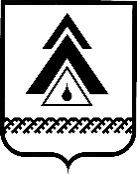 администрация Нижневартовского районаХанты-Мансийского автономного округа – ЮгрыПОСТАНОВЛЕНИЕО прогнозе социально-экономического развития Нижневартовского района на 2024 год и на плановый период 2025 и 2026 годовРуководствуясь статьями 173, 184.2 Бюджетного кодекса Российской Федерации, в соответствии с постановлением администрации района                         от 17.12.2015 № 2478 «Об утверждении Порядка разработки корректировки, осуществления мониторинга и контроля реализации прогноза социально-экономического развития Нижневартовского района на среднесрочный период»:1. Одобрить прогноз социально-экономического развития Нижневартовского района на 2024 год и на плановый период 2025 и 2026 годов согласно приложению.2. Департаменту финансов администрации района (В.М. Ефремова) считать исходным базовый вариант прогноза социально-экономического развития Нижневартовского района на 2024 год и на плановый период 2025 и 2026 годов при формировании проекта бюджета района на 2024 год и на плановый период 2025 и 2026 годов.3. Контроль за выполнением постановления возложить на заместителя главы района по экономике и финансам Т.А. Колокольцеву.Исполняющий обязанностиглавы района                                                                                  Т.А. КолокольцеваПриложение к постановлению администрации района от 07.11.2023 № 1150Прогноз социально-экономического развития Нижневартовского района на 2024 год и на плановый период 2025 и 2026 годовПрогноз социально-экономического развития Нижневартовского района на 2024 год и на плановый период 2025 и 2026 годов (далее – прогноз) разработан на основе одобренных Правительством Российской Федерации сценарных условий социально-экономического развития Российской Федерации с учетом основных приоритетов социально-экономического развития района, сформулированных в Стратегии социально-экономического развития Нижневартовского района до 2020 года и на период до 2030 года (далее – Стратегия 2030), прогноза социально-экономического развития Ханты-Мансийского автономного округа – Югры на 2024 год и на плановый период 2025 и 2026 годов; итогов социально-экономического развития района за первое полугодие 2023 года, обобщенных данных структурных подразделений администрации района, а также хозяйствующих субъектов района. Прогноз предполагает достижение национальных целей развития и ключевых целевых показателей национальных проектов, установленных Указом Президента Российской Федерации от 21 июля 2020 года № 474 «О Национальных целях развития Российской Федерации на период до 2030 года». Нижневартовский район участвует в реализации 14 региональных проектов, сформированных в рамках 6 национальных проектов Российской Федерации («Образование», «Демография», «Культура», «Жилье и городская среда», «Малое и среднее предпринимательство и поддержка индивидуальной предпринимательской инициативы», «Экология»), которыми установлено 28 целевых показателей.Оценка достигнутого уровня социально-экономического развитияНижневартовского районаСоциально-экономическое развитие Нижневартовского района в 2022‒2023 годах характеризуется макроэкономическими показателями, включенными в таблицу.  Основные итоги социально-экономического развития Нижневартовского района По итогам 2022 года доля Нижневартовского района в общем объеме Ханты-Мансийского автономного округа – Югры:по произведенной промышленной продукции –21,8%;по добыче нефти – 18,6%;по добыче газа – 38,1%;по объему выработки электроэнергии – 15,5 %.Инвестиции Нижневартовского района в общем объеме инвестиций Ханты-Мансийского автономного округа – Югры составляют 13,6 %.Основные тенденции уровня денежных доходов, сложившиеся по итогам 2022 года:денежные доходы на душу населения ‒ 40 700 рублей; среднемесячная заработная плата по полному кругу на 1 работника 66 700 рублей. На 31.12.2022 Нижневартовский район занимал лидирующие позиции в автономном округе по минимальному уровню безработицы (уровень безработицы составлял 0,06%, количество безработных ‒ 30 человек).Основным результатом реализации социально-экономической политики стало обеспечение устойчивости социальной сферы и секторов экономики, сбалансированности бюджета, исполнения социальных обязательств перед населением.Прогноз социально-экономического развития Нижневартовского района на 2024 год и на плановый период 2025 и 2026 годовВ соответствии со сценарными условиями Российской Федерации прогноз социально-экономического развития Нижневартовского района на 2024 год и плановый период 2025‒2026 годов выполнен в двух вариантах – консервативный и базовый. Основные внешние факторы: цены на нефть марки «Юралс»  (мировые), долл./барр, курс доллара (среднегодовой), рублей за доллар США:Основные показатели прогноза социально-экономического развития района Учитывая, что базовый вариант прогноза исходит из благоприятных тенденций роста восстановления сбалансированности экономики при безусловном выполнении принятых и принимаемых бюджетных обязательств, предлагается использовать его для разработки параметров бюджета Нижневартовского района на 2024 год и плановый период 2025‒2026 годов.  Демографическое развитиеПрогноз показателей, характеризующих демографическую ситуацию на территории района, рассчитан исходя из сложившейся возрастно-половой структуры населения, существующих и предполагаемых уровнях рождаемости и смертности, а также динамики миграционных потоков. По итогам Всероссийской Переписи населения 2020 численность населения Нижневартовского района увеличилась на 2165 и составила 38 387 человек. По оценке в 2023 году численность населения составит 38 579 человек. По структуре численность городского населения составит 79,9% или 30 825 человек, сельского населения – 201% или 7 754 человек. Влияющим фактором на положительную динамику показателя численности населения района в среднесрочной перспективе выступают естественный и миграционный приросты. В целях стабилизации демографической ситуации одним из инструментов реализации Основных направлений деятельности Правительства Российской Федерации в части демографических процессов является национальный проект «Демография», который направлен на достижение целей по повышению рождаемости, снижению смертности от предотвратимых причин, а также за счет улучшения условий и охраны труда, снижение материнской и младенческой смертности, улучшение репродуктивного здоровья, формирование мотивации к здоровому образу жизни, стимулирование к занятиям физкультурой и спортом. В Нижневартовском районе в муниципальных программах «Развитие образования в Нижневартовском районе», «Развитие физической культуры и спорта в Нижневартовском районе» предусмотрена реализация и достижение целевых показателей по национальному проекту «Демография».Вышеуказанные мероприятия, направленные на снижение преждевременной смертности, повышение уровня рождаемости, увеличение продолжительности здоровой жизни позволяют прогнозировать рост численности населения в прогнозный период, и к концу 2026 году по базовому варианту численность населения составит 38 963 человека.ПромышленностьВ структуре промышленного производства района на организации с видом экономической деятельности «Добыча полезных ископаемых» приходится наибольшая часть – 97,3%. По виду экономической деятельности «Обеспечение электрической энергией, газом и паром» доля составляет – 1,7%, по обрабатывающим производствам – 0,9%, водоснабжение, водоотведение, организация сбора и утилизации отходов, деятельность по ликвидации загрязнений – 0,1%.В 2023 году объем отгруженных товаров собственного производства, выполненных работ и услуг собственными силами по полному кругу производителей промышленной продукции оценивается в размере 1 381,6 млрд. рублей, индекс промышленного производства составит 96,6%. На 2024 год и плановый период 2025–2026 годов в целом по разделу «Промышленность» прогнозируется: 2024 год – 1 426,9 млрд. руб., 2025 год ‒ 1 445,7 млрд. руб., 2026 год ‒ 1 473,6 млрд. руб.Добыча полезных ископаемыхВ области «Добыча полезных ископаемых» объем отгруженных товаров собственного производства, выполненных работ и услуг собственными силами в 2023 году прогнозируется в объеме 1 342,3 млрд. рублей, индекс производства – 96,0%.Добычу нефти на территории района обеспечивают структурные единицы 6 крупных вертикально-интегрированных компаний России и 6 независимых недропользователей. Наибольшее значение по объемам добычи имеют хозяйствующие субъекты нефтяной ПАО нефтяной компании Роснефть (39% от общего объема добычи нефти на территории района). В общем объеме доля добычи, приходящаяся на предприятия ПАО «ЛУКОЙЛ» - 18,4%, АО Независимой Нефтяной компании – 17,9%. Оставшаяся доля приходится на подразделения ПАО Нефтегазовая компания «Славнефть» (12,6%), структурные единицы ПАО Нефтяных компаний «РуссНефть» (более 7,3%), ПАО «Газпрос» (3,8%) и независимые недропользователи (1%). Учитывая прогнозные показатели, представленные Департаментом              по недропользованию Ханты-Мансийского автономного округа – Югры, в 2023 году по сравнению с 2022 годом ожидается уменьшение добычи нефти и производства газа на 10,3% и 10,2% соответственно. В 2024‒2026 годах прогнозируется объем добычи нефти 35,7 млн. тонн, 35,6 млн. тонн, 35,4 млн. тонн. и производства газа 11,38 млрд. м. куб., 11,33 млрд. м. куб. и 11,27 млрд. м. куб., соответственно.Обрабатывающие производстваВ области обрабатывающих производств объем отгруженных товаров собственного производства, выполненных работ и услуг собственными силами в 2023 году прогнозируется в объеме 13 367,8 млн. рублей, индекс производства – 98,4%.Наибольший удельный вес в производстве пищевых продуктов приходится на выпечку хлеба, хлебобулочных изделий, рыбную и мясную продукции. Лесная и деревообрабатывающая промышленность района охвачена субъектами малого и среднего бизнеса, осуществляющими производство пиломатериалов и деловой древесины. Наиболее крупными предприятиями района, определяющими развитие обрабатывающих производств на территории района являются:в производстве кокса и нефтепродуктов – филиал акционерного общества «СибурТюменьГаз» – Белозерный Газоперерабатыващий завод»;в производстве пищевых продуктов – сельскохозяйственный потребительский перерабатывающий кооператив «Нижневартовский райкоп», муниципальное казенное торгово-розничное предприятие «Корлики», ООО «Югра-Торг;в издательской и полиграфической деятельности – муниципальное унитарное полиграфическое предприятие издательство «Приобье»;в производстве машин и оборудования – территориальные обособленные подразделения ООО «РемСервисМонтаж», ООО «Нефть-Рем-Сервис».В плановом периоде объем отгруженных товаров по отрасли «Обрабатывающие производства»  по базовому варианту составит: 2024  год – 13 528,2  млн. руб., 2025 год – 13 636,4  млн. руб., 2025 год – 13 718,2 млн. руб.Обеспечение электроэнергией, газом и паромОсновную долю производства электроэнергии на территории района (94%) обеспечивает электростанция общего пользования – Нижневартовская ГРЭС. На месторождениях района производство электроэнергии для собственных нужд нефтегазодобывающими предприятиями обеспечивается за счет автономных электростанций, это порядка 6% от общего объема производства электроэнергии в районе.По оценке в 2023 году объем отгруженных товаров по обеспечению электроэнергией, газом и паром в районе составит 25 762 млн. рублей, выработка электроэнергии ‒ 12,8 млрд. кВт.ч. В плановом периоде по базовому варианту объем отгруженных товаров прогнозируется: 2024 год – 16 313 млн. руб., 2025 год ‒ 20 008 млн. руб., 2026 год ‒ 26 561 млн. руб. Снижение объемов реализации и выручки в 2024 году по отношению к 2023 году обусловлено за счет суммарного количества часов работы блоков 1 и 2 в рамках программы глубокой модернизации тепловой генерации. Увеличение выработки электроэнергии в 2025‒2026 годах за счет планируемого окончания ремонтных работ и возобновлением поставки мощностей. Наиболее крупными предприятиями района, определяющими развитие отрасли по производству, передаче и распределению электроэнергии, тепловой энергии и воды являются АО «Нижневартовская ГРЭС», АО «Аганское многопрофильное жилищно-коммунальное управление», муниципальное унитарное предприятие «Сельское жилищно-коммунальное хозяйство», муниципальное казенное предприятие «Жилищно-коммунальное хозяйство», муниципальное казенное предприятие «Излучинское жилищно-коммунальное хозяйство».Инвестиции и строительствоОбъем инвестиций в 2024 году по полному кругу предприятий оценивается в размере 189 914,9 млн. рублей.В структуре инвестиций по-прежнему основная часть капитальных вложений (более 97,7%) занимает добыча полезных ископаемых. Основное направление капиталовложений происходит в обустройство месторождений (строительство трубопроводов) и т. д. Бюджетные инвестиции в экономике района реализуются в рамках мероприятий государственных программ автономного округа и муниципальных программ района.В 2023 году продолжаются работы по благоустройству набережной реки Окуневка в пгт. Излучинске, начатые в 2022 году на условиях концессионного соглашения, срок создания объекта - 2023 год. Продолжаются проектно-изыскательские работы по следующим объектам:строительство легкоатлетического спортивного комплекса в пгт. Излучинске;газопровода до загородного стационарного лагеря круглосуточного пребывания детей «Лесная сказка» в пгт. Излучинске; котельной и сетей газоснабжения в с. Большетархово;реконструкция автовокзала вахтовых перевозок под информационно-культурный центр в пгт. Излучинске.Продолжится строительство культурно-образовательного комплекса в с. Ларьяк, сельского дома культуры в д. Вата, завершится строительство лыжной базы в п. Ваховске. В рамках реализации проекта «Формирование комфортной городской среды» и проекта «Народная инициатива» с применением механизмов инициативного бюджетирования в 2023 году запланирована реализация 20 мероприятий по благоустройству во всех поселениях района (установка 3 детских площадок (пгт. Новоаганск, с. Корлики, с. Покур), 5 спортивных площадок (пгт. Излучинск, д. Вата, п. Ваховск, с. Охтеурье, с. Варьеган), благоустройство 2 скверов (пгт. Излучинск, п. Ваховск) и 9 общественных территорий (д. Вата, п. Зайцева Речка, п. Аган, пгт. Излучинск, д. Чехломей,                 с. Варьеган, с. Покур), установка 1 памятного знака (с. Большетархово). В 2024 году в рамках регионального проекта «Формирование комфортной городской среды» национального проекта «Жилье и городская среда» планируется реализация мероприятия по благоустройству общественной территории в пгт. Излучинске («Благоустройство набережной по ул. Пионерной в пгт. Излучинск»).В 2024 году планируется завершить строительство культурно-образовательного комплекса в с. Ларьяк, сельского дома культуры в д. Вате.В 2024–2026 годах планируется незначительный рост объема инвестиций: 2024 год – 195 422,4 млн. руб., 2025 год –201 480,5 млн. руб., 2026 год – 207 927,9 млн. руб., соответственно. В прогнозируемом периоде основной вклад в инвестиции будет обеспечиваться по-прежнему предприятиями ТЭК, доля которых в общем объеме инвестиций составит 98 %.В целях развития инвестиционной деятельности в районе сформирован перечень из 44 реализующихся инвестиционных проектов (далее – проекты) и 28 проектов, планируемых к реализации. Наибольшая доля проектов реализуется субъектами малого и среднего предпринимательства в сфере строительства объектов культуры спорта и образования – 37,6 %, в сфере строительства жилья – 12%, в сфере коммунального хозяйства – 8,7%, в сфере сельского хозяйства – 5,2%. Каждый инвестиционной проект имеет социальный, экономический и бюджетный эффект, связанный с созданием дополнительных рабочих мест, увеличением поступлений в бюджет района.В Нижневартовском районе действует: 1 концессионное соглашение на сумму 91,5 млн. руб., 29 договоров аренды с инвестиционными обязательствами на общую сумму 131 млн. руб.; 6 энергосервисных контрактов, позволяющие снизить затраты на энергоресурсы на сумму около 600 тыс. руб. в год.Жилищное строительство на территории района ведется за счет средств инвесторов-застройщиков и жителей района. В 2023 году планируется ввести в эксплуатацию 17,9 тыс. кв. м жилья. За счет средств инвесторов-застройщиков планируется построить 9 домов общей площадью 4 тыс. кв. м, за счет жителей района – 13,9 тыс. кв. м. За счет средств инвесторов будет осуществлено строительство жилых домов в с. Варьёган, п. Ваховске, п. Зайцева Речка и                 с. Покур, пгт.  Излучинске. Продолжает свою реализацию за счет средств инвестора проект «Комплексное освоение квартала 01:07:01 в п.г.т. Излучинск», в целях жилищного строительства к концу 2023 года планируется завершить строительство и ввести в эксплуатацию 8-квартирный и 6-квартирный жилые дома, общей площадью 3,0 тыс. квадратных метров.В 2024 – 2026 годах на территории района запланирован ввод жилья по 19,2 тыс. кв. метров ежегодно. Уровень жизни населенияОсновными показателями в структуре доходов населения являются заработная плата и пенсии. Наибольшую долю учтенных доходов работающего населения составляют заработная плата (89,7% в общей сумме доходов населения). Для неработающего населения главный элемент доходов – социальные трансферты (пенсии, пособия и социальная помощь и др.) составляют 9,4 % в общей сумме доходов населения. В 2023 году по оценке среднемесячная заработная плата по полному кругу составит 71100 рублей, что выше на 6,6% уровня 2022 года. В прогнозный период темп роста среднемесячной заработной платы по базовому варианту составит: 2024 год – 5,5%, 2025 год – 5,0%, 2026 год – 5,0% к концу прогнозного периода размер среднемесячной заработной платы оценивается на уровне 82600 рублей.Среднедушевые денежные доходы населения района в 2023 году по оценке составят 42500 рублей, что выше уровня 2022 года на 4,0 %. Среднедушевые денежные доходы спрогнозированы с учетом роста заработной платы, социальных выплат вследствие расширения социальных программ, снижения негативных тенденций в части предпринимательских доходов. В среднесрочном прогнозном периоде ожидается устойчивый рост доходов населения в среднем на 4% ежегодно. Увеличению доходов населения будет способствовать ежегодное повышение минимального размера оплаты труда в соответствии с трудовым законодательством, поддержание достигнутого уровня заработной платы отдельных категорий работников, определенных указами Президента Российской Федерации, индексация фонда оплаты труда работников учреждений, не подпадающих под действие указов Президента Российской Федерации от 2012 года, ежегодная индексация в соответствии с законодательством Российской Федерации страховых пенсий неработающим пенсионерам темпами, опережающими прогнозный рост инфляции, индексация социальных выплат нуждающимся гражданам. Среднедушевые денежные доходы населения района к концу прогнозного периода по оценке составят 47900 рублей.Малое и среднее предпринимательство, потребительский рынокРазвитие предпринимательства является одной из приоритетных задач социально-экономического развития района.  Несмотря на то, что основу экономики Нижневартовского района составляют крупные предприятия, малое и среднее предпринимательство играет значительную роль в решении экономических и социальных задач района, таких как: формирование конкурентной среды,оказание более широкого спектра услуг, увеличение ассортимента выпускаемой продукции. По данным единого реестра субъектов малого и среднего предпринимательства на 01.01.2023 в Нижневартовском районе зарегистрировано: 838 субъектов малого и среднего предпринимательства, из них 562 ‒ индивидуальных предпринимателей. Число самозанятых граждан на конец отчетного периода составляет 1188 человек. Численность работающих в субъектах малого и среднего предпринимательства составила более 5 тыс. человек. Основными видами деятельности малого и среднего предпринимательства на территории района являются торговля, строительство, сфера услуг, включая деятельность транспорта и связи.Ежегодно местные товары получают высокую оценку на международных, российских и региональных выставках и конкурсах. Для повышения конкурентоспособности и популяризации производимой продукции местные товаропроизводители реализуют товары и услуги под брендом «Сделано в Югре».Развитию малого и среднего предпринимательства на территории района способствует реализация мероприятий национального проекта «Малое и среднее предпринимательство и поддержка индивидуальной предпринимательской инициативы», муниципальной программы «Развитие малого и среднего предпринимательства, агропромышленного комплекса и рынков сельскохозяйственной продукции, сырья и продовольствия в Нижневартовском районе», которая предусматривает формирование механизма финансово-кредитной и имущественной поддержки представителей малого и среднего бизнеса.  Предпринимаемые меры поддержки позволяют оценить в 2023 году численность субъектов предпринимательства в Нижневартовском районе                     на уровне 873 единицы, число самозанятых в Нижневартовском районе - 1653 единиц. Увеличение числа субъектов предпринимательства и численности самозанятых будет способствовать увеличению численности работающих в малом бизнесе и составит порядка 5,3 тыс. человек. В прогнозный период в целях создания благоприятных условий                      для развития малого и среднего предпринимательства государственная                        и муниципальная поддержка будет продолжена. Это позволяет прогнозировать увеличение количества субъектов предпринимательства в среднегодовом выражении на 4% и к концу 2026 года составит 930 единиц, число самозанятых ‒ 1867 единиц, численность занятых в малом и среднем бизнесе составит 5,6 тыс. человек.Сфера розничной торговли района представлена в основном субъектами малого бизнеса. В целях организации свободного доступа товаропроизводителей на рынок, популяризации продукции местных товаропроизводителей, наиболее полного удовлетворения спроса жителей района в свежих и качественных продуктах питания администрацией района организуются регулярные выставки-продажи в населенных пунктах района. В 2023 году по оценке оборот розничной торговли составит 3 087,0 млн. рублей, что выше уровня 2022 года на 5,2%.  Объем платных услуг, оказанных населению, по оценке 2023 года составит 1 195 млн. рублей, что выше уровня прошлого года на 3,5 %. В среднесрочной перспективе прогнозируется сохранение покупательской способности, что будет способствовать положительным тенденциям по обороту розничной торговли и объему платных услуг. Общая динамика развития потребительского рынка будет определяться потребительским поведением населения на рынке жилищно-коммунальных, транспортных телекоммуникационных и бытовых услуг, так как их доля в общей структуре платных услуг составляет более 70%, а также сохранением положительных тенденций объемов продаж продовольственных и непродовольственных товаров в розничной торговле.Оборот розничной торговли к концу периода по базовому варианту прогнозируется 3 288,0 млн. рублей, что выше на 12,1% уровня 2022 года, объем платных услуг прогнозируется в размере 1 347,0 млн. рублей, что выше уровня 2022 года на 16,6%.В 2023 году инфляция прогнозируется на уровне 3,8%, в прогнозном периоде по базовому варианту инфляция составит в 2024–2026 годах – 4,5%, 4,0%, 4,0%. Занятость населения и безработицаВ 2023 году уровень безработицы прогнозируется 0,05%, численность безработных граждан, зарегистрированных в государственных учреждениях службы занятости населения составит 25 человек. В 2024‒2026 годах по базовому варианту сохранятся устойчивые тенденции рынка труда, уровня зарегистрированной безработицы. К 2025 году уровень безработицы оценивается в 0,05%, численность безработных составит 25 человек.Численность занятых в экономике по оценке на конец 2023 года составит 49,3 тыс. человек. В прогнозном периоде численность занятых в экономике постепенно будет увеличиваться, и к концу прогнозного периода достигнет отметки по базовому варианту 49,7 тыс. человек. На положительные результаты занятости населения в 2024‒2026 годах будет оказывать влияние:реализация государственной программы Ханты-Мансийского автономного округа ‒ Югры «Поддержка занятости населения», направленной на обеспечение государственных гарантий гражданам в области содействия занятости населения и защиты от безработицы; участие органов местного самоуправления района в организации и финансировании проведения общественных работ молодежи и временной занятости несовершеннолетних; реализация муниципальной программы района «Развитие малого и среднего предпринимательства, агропромышленного комплекса и рынков сельскохозяйственной продукции, сырья и продовольствия в Нижневартовском районе».Социальная сфераСоциальная сфера в районе охватывает такие отрасли как: образование, культура, здравоохранение, физическая культура и спорт.Приоритетные направления развития социальной сферы определены                  в Указах Президента Российской Федерации от 7 мая 2018 года № 204 «О национальных целях и стратегических задачах развития Российской Федерации на период до 2024 года», от 21 июля 2020 года № 474 «О Национальных целях развития Российской Федерации на период до 2030 года» и национальных проектах по развитию образования, культуры, демографии (включая проекты по физической культуре и спорту).Развитие отраслей социальной сферы способствует удовлетворению социальных потребностей населения в образовании, культуре, физической культуре и спорте. В Нижневартовском районе функционируют:23 образовательных учреждения, в том числе 6 дошкольных учреждений, 16 общеобразовательных учреждений (в 10 учреждениях реализуются программы дошкольного образования), 1 учреждение дополнительного образования детей;20 муниципальных учреждений культуры и искусства, в том числе 5 детских школ искусств; 2 детско-юношеских спортивных школы.В общеобразовательных учреждениях района обучается 3 708 человек. Дошкольным образованием охвачено 1 712 детей. Обеспечено обучение 39 детей с ограниченными возможностями здоровья по адаптивным программам, а также 25 детей обучается на дому по индивидуальным учебным планам.Дополнительным образованием в сфере культуры охвачено 1 013 человек.Положительными результатами в социальной сфере можно отметить следующее:уровень обеспеченности местами в детских садах детей в возрасте от 3-х до 7-ми лет составил 100%;все обучающиеся общеобразовательных учреждений учатся в первую смену;обеспеченность зданий безбарьерным доступом для детей                                             с ограниченными возможностями здоровья составляет 100%;обеспеченность спортивными сооружениями от российского норматива составляет 68,1%;численность систематически занимающихся физической культурой и спортом составляет 69,0 %.Приоритетной задачей по развитию социальной сферы, в соответствии с Указом Президента Российской Федерации от 7 мая 2018 года № 204 «О национальных целях и стратегических задачах Российской Федерации на период до 2024 года», является ускоренное развитие социальной сферы с целью обеспечения благополучия и повышения уровня жизни граждан Российской Федерации, предоставления широких возможностей для самореализации и раскрытия таланта каждого человека. Функционирование отраслей социальной сферы района в прогнозном периоде по-прежнему будет направлено на развитие человеческого потенциала.Показатели прогноза социально-экономического развития Нижневартовского района от 07.11.2023г. Нижневартовск№ 1150          Наименование показателя2022 год 2022 год 2023 год2023 годНаименование показателяянварь ‒ июньгодянварь ‒ июньоценка годИндекс потребительских цен, декабрь к декабрю, в %107,8107,1100,8103,8Индекс промышленного производства, в %98,0102,398,196,6Инвестиции в основной капитал, в %102,01109,8100,09103,0Ввод в действие жилых домов, тыс. кв. м5,9916,65,717,9Среднедушевые денежные доходы населения, руб.39100,040700,04150042500Реальные денежные доходы населения, в %100,0101,0100,0102,8Среднемесячная заработная плата по полному кругу, руб.62507,066700,06820071100Уровень зарегистрированной безработицы, в %0,050,060,040,05Оборот розничной торговли, %96,194,799,3103,4Объем платных услуг населению, в %96,495,099,9100,2Показатели2022 отчет2023 оценкапрогнозпрогнозпрогнозПоказатели2022 отчет2023 оценка2024Цены на нефть марки «Юралс» (мировые), долларов США за баррельЦены на нефть марки «Юралс» (мировые), долларов США за баррельЦены на нефть марки «Юралс» (мировые), долларов США за баррельЦены на нефть марки «Юралс» (мировые), долларов США за баррельЦены на нефть марки «Юралс» (мировые), долларов США за баррельЦены на нефть марки «Юралс» (мировые), долларов США за баррельбазовый79,6263,4171,3170,170,02консервативный79,6263,4164,2658,6956,5Курс доллара (среднегодовой), рублей за доллар СШАКурс доллара (среднегодовой), рублей за доллар СШАКурс доллара (среднегодовой), рублей за доллар СШАКурс доллара (среднегодовой), рублей за доллар СШАКурс доллара (среднегодовой), рублей за доллар СШАКурс доллара (среднегодовой), рублей за доллар СШАбазовый67,4685,2290,1291,1392,28консервативный67,4685,2295,6797,81100,32Показатели2022 отчет2023 оценкапрогнозпрогнозпрогнозПоказатели2022 отчет2023 оценка202420252026Индекс промышленного производства, %Индекс промышленного производства, %Индекс промышленного производства, %Индекс промышленного производства, %Индекс промышленного производства, %Индекс промышленного производства, %базовый102,396,6102,198,999,6консервативный102,396,699,399,499,2Добыча нефти, млн. тоннДобыча нефти, млн. тоннДобыча нефти, млн. тоннДобыча нефти, млн. тоннДобыча нефти, млн. тоннДобыча нефти, млн. тоннбазовый39,835,735,735,635,4консервативный39,835,735,635,535,3Инвестиции в основной капитал, млрд. рублей Инвестиции в основной капитал, млрд. рублей Инвестиции в основной капитал, млрд. рублей Инвестиции в основной капитал, млрд. рублей Инвестиции в основной капитал, млрд. рублей Инвестиции в основной капитал, млрд. рублей базовый180,7189,9195,4201,5207,9консервативный180,7189,9192,7196,0199,4Реальные денежные доходы населения, %Реальные денежные доходы населения, %Реальные денежные доходы населения, %Реальные денежные доходы населения, %Реальные денежные доходы населения, %Реальные денежные доходы населения, %базовый101,0102,8100,5100,6100,6консервативный101,0102,8100,0100,1100,1Индекс потребительских цен на конец года, в % к декабрюИндекс потребительских цен на конец года, в % к декабрюИндекс потребительских цен на конец года, в % к декабрюИндекс потребительских цен на конец года, в % к декабрюИндекс потребительских цен на конец года, в % к декабрюИндекс потребительских цен на конец года, в % к декабрюбазовый107,1103,8104,0104,0104,0консервативный107,1103,8105,4103,6104,0Оборот розничной торговли, %Оборот розничной торговли, %Оборот розничной торговли, %Оборот розничной торговли, %Оборот розничной торговли, %Оборот розничной торговли, %базовый94,7103,4101,0101,1101,1консервативный94,7103,4100,2100,3100,3Объем платных услуг населению, %Объем платных услуг населению, %Объем платных услуг населению, %Объем платных услуг населению, %Объем платных услуг населению, %Объем платных услуг населению, %базовый95,0100,2100,6101,1101,2консервативный95,0100,2100,0100,2100,5ПоказателиЕдиница измеренияОтчет 2021 годаОтчет 2022 годаОценка 2023 годаПрогнозПрогнозПрогнозПрогнозПрогнозПрогнозПоказателиЕдиница измеренияОтчет 2021 годаОтчет 2022 годаОценка 2023 года2024 год2024 год2025 год2025 год2026 год2026 годПоказателиЕдиница измеренияОтчет 2021 годаОтчет 2022 годаОценка 2023 годаконсервативныйбазовыйконсервативныйбазовыйконсервативныйбазовый1. Демографические показатели1. Демографические показатели1. Демографические показатели1. Демографические показатели1. Демографические показатели1. Демографические показатели1. Демографические показатели1. Демографические показатели1. Демографические показатели1. Демографические показатели1. Демографические показателиЧисленность населения (среднегодовая)тыс. чел.37,30738,44938,55238,63638,65038,72338,76438,82638,894Общий коэффициент рождаемостичисло родившихся на 1000 человек населения8,267,808,048,158,288,398,518,508,61Общий коэффициент смертностичисло умерших на 1000 человек населения9,387,397,137,126,996,976,846,706,432. Промышленное производство2. Промышленное производство2. Промышленное производство2. Промышленное производство2. Промышленное производство2. Промышленное производство2. Промышленное производство2. Промышленное производство2. Промышленное производство2. Промышленное производство2. Промышленное производствоОбъем отгруженных товаров собственного производство, выполнено работ и услуг по полному кругу производителей промышленной продукции (РАЗДЕЛ С+РАЗДЕЛ D+РАЗДЕЛ Е)млрд. руб.    1 257,1         1 451,2   1 381,61 388,41 426,91 405,91 445,71 426,11 473,6Индекс промышленного производствав % к предыдущему году в сопоставимых ценах101,3102,396,699,3102,199,498,999,299,6том числе:том числе:том числе:том числе:том числе:том числе:том числе:том числе:том числе:том числе:том числе:Добыча полезных ископаемыхДобыча полезных ископаемыхДобыча полезных ископаемыхДобыча полезных ископаемыхДобыча полезных ископаемыхДобыча полезных ископаемыхДобыча полезных ископаемыхДобыча полезных ископаемыхДобыча полезных ископаемыхДобыча полезных ископаемыхДобыча полезных ископаемыхОбъем отгруженных товаров собственного производства, выполненных работ и услуг собственными силами – РАЗДЕЛ С: Добыча полезных ископаемыхмлрд. руб.1 221,91 412,91 342,31 359,31 396,91 373,21 411,91 387,21 433,0Индекс производства – РАЗДЕЛ С: Добыча полезных ископаемыхв % к предыдущему году в сопоставимых ценах101,3100,796,0100,0103,099,098,998,199,5Обрабатывающие производстваОбрабатывающие производстваОбрабатывающие производстваОбрабатывающие производстваОбрабатывающие производстваОбрабатывающие производстваОбрабатывающие производстваОбрабатывающие производстваОбрабатывающие производстваОбрабатывающие производстваОбрабатывающие производстваОбъем отгруженных товаров собственного производства, выполненных работ и услуг собственными силамиРАЗДЕЛ D: Обрабатывающие производствамлн. руб.11 997,913 327,813 367,813 461,413 528,213 595,913 636,413 663,913 718,2Индекс производства РАЗДЕЛ D: Обрабатывающие производствав% к предыдущему году в сопоставимых ценах99,4103,998,4397,28100,12100,0100,10100,15100,20Обеспечение электрической энергией, газом и паром; кондиционирование воздухаОбеспечение электрической энергией, газом и паром; кондиционирование воздухаОбеспечение электрической энергией, газом и паром; кондиционирование воздухаОбеспечение электрической энергией, газом и паром; кондиционирование воздухаОбеспечение электрической энергией, газом и паром; кондиционирование воздухаОбеспечение электрической энергией, газом и паром; кондиционирование воздухаОбеспечение электрической энергией, газом и паром; кондиционирование воздухаОбеспечение электрической энергией, газом и паром; кондиционирование воздухаОбеспечение электрической энергией, газом и паром; кондиционирование воздухаОбеспечение электрической энергией, газом и паром; кондиционирование воздухаОбеспечение электрической энергией, газом и паром; кондиционирование воздухаОбъем отгруженных товаров собственного производства, выполненных работ и услуг собственными силами РАЗДЕЛ D: Обеспечение электрической энергией, газом и паром; кондиционирование воздухамлн. руб.22 994,524 735,525 762,715 389,916 313,318 876,020 008,525 058,226 561,7Индекс производства РАЗДЕЛ D: Обеспечение электрической энергией, газом и паром; кондиционирование воздухав % к предыдущему году в сопоставимых ценах118,2103,0105,662,263,3116,6122,6126,7132,7Водоснабжение; водоотведение, организация сбора и утилизации отходов, деятельность по ликвидации загрязненийВодоснабжение; водоотведение, организация сбора и утилизации отходов, деятельность по ликвидации загрязненийВодоснабжение; водоотведение, организация сбора и утилизации отходов, деятельность по ликвидации загрязненийВодоснабжение; водоотведение, организация сбора и утилизации отходов, деятельность по ликвидации загрязненийВодоснабжение; водоотведение, организация сбора и утилизации отходов, деятельность по ликвидации загрязненийВодоснабжение; водоотведение, организация сбора и утилизации отходов, деятельность по ликвидации загрязненийВодоснабжение; водоотведение, организация сбора и утилизации отходов, деятельность по ликвидации загрязненийВодоснабжение; водоотведение, организация сбора и утилизации отходов, деятельность по ликвидации загрязненийВодоснабжение; водоотведение, организация сбора и утилизации отходов, деятельность по ликвидации загрязненийВодоснабжение; водоотведение, организация сбора и утилизации отходов, деятельность по ликвидации загрязненийВодоснабжение; водоотведение, организация сбора и утилизации отходов, деятельность по ликвидации загрязненийОбъем отгруженных товаров собственного производства, выполненных работ и услуг собственными силамимлн. руб.244,6219,1219,1220,7221,8222,7223,7223,9224,8Индекс производстваРАЗДЕЛ E: Водоснабжение; водоотведение, организация сбора и утилизации отходов, деятельность по ликвидации загрязненийв % к предыдущему году в сопоставимых ценах89,885,6102,097,9100,099,8100,1100,0100,33. Сельское хозяйство3. Сельское хозяйство3. Сельское хозяйство3. Сельское хозяйство3. Сельское хозяйство3. Сельское хозяйство3. Сельское хозяйство3. Сельское хозяйство3. Сельское хозяйство3. Сельское хозяйство3. Сельское хозяйствоОбъем продукции сельского хозяйства в хозяйствах всех категориймлн. руб.665,90667,18668,00680,00708,00715,00727,00729,00743,00Индекс производства продукции сельского хозяйства в хозяйствах всех категорийв % к предыдущему году в сопоставимых ценах100,50100,0099,30100,00100,40100,50101,00100,70101,304. Производство важнейших видов продукции в натуральном выражении4. Производство важнейших видов продукции в натуральном выражении4. Производство важнейших видов продукции в натуральном выражении4. Производство важнейших видов продукции в натуральном выражении4. Производство важнейших видов продукции в натуральном выражении4. Производство важнейших видов продукции в натуральном выражении4. Производство важнейших видов продукции в натуральном выражении4. Производство важнейших видов продукции в натуральном выражении4. Производство важнейших видов продукции в натуральном выражении4. Производство важнейших видов продукции в натуральном выражении4. Производство важнейших видов продукции в натуральном выраженииДобыча нефти, включая газовый конденсатмлн. тонн39,439,835,735,635,735,535,635,335,4Добыча газа естественного (природного и попутного)млрд. куб. м12,8112,6411,3811,3011,3811,2011,3311,1011,27Производство электроэнергиямлрд.    кВт.ч13,113,212,89,29,710,010,611,412,15. Рынок товаров и услуг5. Рынок товаров и услуг5. Рынок товаров и услуг5. Рынок товаров и услуг5. Рынок товаров и услуг5. Рынок товаров и услуг5. Рынок товаров и услуг5. Рынок товаров и услуг5. Рынок товаров и услуг5. Рынок товаров и услуг5. Рынок товаров и услугИндекс потребительских цендекабрь к декабрю предыдущего года, %105,5107,1103,8105,4104,0103,6104,0104,0104,0Оборот розничной торговлимлн. руб.2 840,52 934,03 087,03 204,03 213,03 185,03 313,03 348,03 288,0Индекс физического объема оборота розничной торговлив % к предыдущему году100,294,7103,4100,2101,0100,3101,1100,3101,1Объем платных услуг населениюмлн. руб.1 115,41 155,01 195,01 234,01 241,01 279,01 291,01 329,01 347,0Индекс физического объема платных услуг населениюв % к предыдущему году100,095,0100,2100,0100,6100,2101,1100,5101,26. Малое и среднее предпринимательство6. Малое и среднее предпринимательство6. Малое и среднее предпринимательство6. Малое и среднее предпринимательство6. Малое и среднее предпринимательство6. Малое и среднее предпринимательство6. Малое и среднее предпринимательство6. Малое и среднее предпринимательство6. Малое и среднее предпринимательство6. Малое и среднее предпринимательство6. Малое и среднее предпринимательствоЧисло малых и средних (включая микро) предприятий на конец годаединиц809838873882891890902900930Численность работающих в малом и среднем бизнесетыс. чел.3,9475,055,35,15,45,25,55,35,67. Инвестиции7. Инвестиции7. Инвестиции7. Инвестиции7. Инвестиции7. Инвестиции7. Инвестиции7. Инвестиции7. Инвестиции7. Инвестиции7. ИнвестицииОбъем инвестиций в основной капитал за счет всех источников финансирования, всегомлрд. руб.149,7180,7189,9192,7195,4196,0201,5199,4207,9Индекс физического объема% к предыдущему году в сопоставимых ценах101,0109,8103,0100,0100,2100,1100,4100,2100,5объем инвестиций в основной капитал, привлеченные средствамлрд. руб.0,5581,2601,3211,3411,3591,3641,4021,3871,446из нихбюджетные средствамлрд. руб.0,2600,2610,2730,2770,2810,2820,2900,2870,2998. Строительство8. Строительство8. Строительство8. Строительство8. Строительство8. Строительство8. Строительство8. Строительство8. Строительство8. Строительство8. СтроительствоОбъем выполненных работ по виду деятельности «Строительство» (с учетом малых и микро предприятий)млрд. руб.1,5433,0533,6923,8153,9603,8153,9603,8153,960Индекс производства по виду деятельности «Строительство»% к предыдущему году в сопоставимых ценах99,1102,5101,0100,0102,4100,0102,4100,0102,5Ввод в действие жилых домов за счет всех источников финансирования (в соответствии с выданными разрешениями на строительство жилых зданий)тыс. кв. метров общей площади16,214,817,818,519,218,519,218,519,29. Труд и занятость9. Труд и занятость9. Труд и занятость9. Труд и занятость9. Труд и занятость9. Труд и занятость9. Труд и занятость9. Труд и занятость9. Труд и занятость9. Труд и занятость9. Труд и занятостьЧисленность рабочей силытыс. чел.45,50148,69349,30049,40049,45049,5 5049,60049,65049,700Уровень зарегистрированной безработицы%0,060,060,050,080,050,080,050,080,05Численность безработных, зарегистрированных в органах государственной службы занятоститыс. чел.0,0280,030,0250,0400,0250,0400,0250,0400,025Среднесписочная численность работников организаций, всеготыс. чел.46,08745,50146,41446,27846,53746,68946,58446,69346,73410. Денежные доходы и расходы населения10. Денежные доходы и расходы населения10. Денежные доходы и расходы населения10. Денежные доходы и расходы населения10. Денежные доходы и расходы населения10. Денежные доходы и расходы населения10. Денежные доходы и расходы населения10. Денежные доходы и расходы населения10. Денежные доходы и расходы населения10. Денежные доходы и расходы населения10. Денежные доходы и расходы населенияДенежные доходы в расчете на душу населения в месяцруб.39 700,040 700,042 500,043 700,044 100,045 600,046 200,047 000,047 900,0Реальные располагаемые денежные доходы населенияв % к предыдущему году98,9101,0102,8100,0100,5100,1100,6100,1100,6Среднемесячная заработная плата по полному кругуруб.64 380,066 700,071 100,073 800,075 000,076 000,078 700,078 300,082 600,0Темп роста среднемесячной номинальной начисленной заработной платы 1 работникав % к предыдущему году103,0103,6106,6103,8105,5103,0105,0103,0105,0